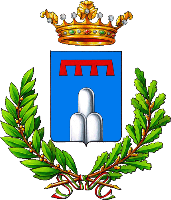 _____________________________________________________________________________________Piazza Umberto I n. 17, 61047 San Lorenzo in Campo (PU)     Tel. 0721/774211     Fax 0721/776687     Internet: www.comune.sanlorenzoincampo.pu.it
E-mail: comune.san-lorenzo@provincia.ps.it – Posta Elettronica Certificata PEC: comune.sanlorenzoincampo@pec.itOrario di apertura al pubblico: lunedì – martedì – mercoledì – giovedì - venerdì dalle ore 08.30 alle ore 13.00 – martedì dalle ore 16.00 alle ore 18.00
_________________________________________________________________________________________Il sottoscritto,(DATI FACOLTATIVI)consapevole della responsabilità penale cui può andare in contro in caso di falsità in atti e dichiarazioni mendaci, avvalendosi delle facoltà previste dagli artt. 46 e 47 del DPR n° 445/2000 in ordine alle dichiarazioni sostitutive di atto notorio e sotto la propria responsabilità e per i seguenti locali/aree occupati/e:C H I E D EPER ATTIVITÀ ARTIGIANALI/INDUSTRIALI/PROFESSIONALI ECC.Ai sensi del D.Lgs. n° 196/2003 (Codice in materia di protezione dei dati personali), si comunica che il trattamento dei dati conferiti con la presente istanza è finalizzato alla gestione dei procedimenti amministrativi relativi alla IUC. Il conferimento è obbligatorio. Il mancato conferimento di alcuni o di tutti i dati richiesti comporta l'annullamento dell'istanza/dichiarazione. Il trattamento sarà effettuato con modalità informatizzate e/o manuali. I dati conferiti potranno essere comunicati, se necessario, ad altri Settori dell'Amministrazione Comunale e ad altri soggetti pubblici. Il titolare del trattamento è il Comune di San Lorenzo in Campo. Il responsabile del trattamento è il Funzionario Responsabile del Tributo.UTENTE PERSONA FISICACODICE FISCALECOGNOMENOMENATO AILRESIDENTE AIN VIAN°/SCALA/INT/UTENTE DIVERSO DA PERSONA FISICACFPIDENOMINAZIONE O RAGIONE SOCIALEDOMICILIO FISCALEDICHIARANTE (SE DIVERSO DALL'UTENTE)CODICE FISCALECOGNOMENOMEIN QUALITÀ DIRESIDENTE AIN VIAN°/SCALA/INT/RECAPITO TELEFONICO DELL'UTENTEFAXINDIRIZZO DI POSTA ELETTRONICA CERTIFICATA - PECIMMOBILE PRINCIPALELOCALI/AREE OCCUPATI DI VIAN°/SCALA/INT/CATASTOFABBRICATI   TERRENIFOGLIOPARTICELLA O NUMEROSUBALTERNODESTINAZIONE D'USO DEI LOCALI/AREEEVENTUALE/I PERTINENZA/E AUTONOMAMENTE ACCATASTATA/E DA DICHIARARSI SEPARATAMENTELOCALI/AREE OCCUPATI DI VIAN°/SCALA/INT/CATASTOFABBRICATI   TERRENIFOGLIOPARTICELLA O NUMEROSUBALTERNO/I/ /DESTINAZIONE D'USO DELLA PERTINENZA L'ESCLUSIONE DAL TRIBUTO PER GLI IMMOBILI SOPRA DESCRITTIDATA DI DECORRENZA D I C H I A R Ache gli immobili sono privi di mobili e suppellettili e/o utenze (energia elettrica, acqua, gas, ecc.).che gli immobili sono inagibili o inabitabili. Si allega alla presente richiesta la documentazione attestante tale condizione ovvero si allega dichiarazione sostitutiva dell'atto di notorietà ai sensi del DPR n° 445/2000.che gli immobili sono oggetto di intervento edilizio diverso dalla manutenzione ordinaria, come da autorizzazione n..... del ….........che gli immobili hanno una superficie non superiore a 50 metri ed sono utilizzate da persona con età superiore a 65 anni, sola o con coniuge di età superiore a 65 anni, quando gli stessi hanno soltanto reddito derivante da pensione sociale INPS e non sono proprietari di alcuna unità immobiliare produttiva di reddito La RIDUZIONE TARIFFARIA PER PERSONE ANZIANE CON ISEE FINO A 10.000,00 EUROA PARTIRE DALL'ANNOD I C H I A R Aa) che il nucleo familiare che occupa l'abitazione risulta composto esclusivamente da pensionati d'età superiore a 65 anni, residenti nel Comune;b) che il reddito ISEE, riferito all'ultimo periodo d'imposta, non è superiore ad euro 10.000,00c) che tutti i requisiti suddetti sono posseduti al 31 dicembre scorso.LA RIDUZIONE TARIFFARIA PER FAMIGLIE CON PORTATORI DI HANDICAPDATA DI DECORRENZAD I C H I A R Ache all'interno del proprio nucleo familiare risulta anagraficamente iscritto un soggetto portatore di handicap grave e permanente, come certificato da idonea documentazione dell'autorità competente, e con grado di inabilità pari o superiore al 74% e con reddito ISEE non superiore ad euro 10.000,00.LA RIDUZIONE TARIFFARIA PER ATTIVAZIONE COMPOSTAGGIO DOMESTICODATA DI DECORRENZAD I C H I A R Ache nella propria utenza si pratica in maniera corretta il compostaggio domestico tramite utilizzo di compostiera e/o autocompostaggio. Che non si utilizza il servizio comunale di smaltimento dei rifiuti organici.LA RIDUZIONE/ESCLUSIONE PER AVVIO AL RECUPERO DI RIFIUTI URBANI/PRODUZIONE RIFIUTI SPECIALIANNOSi chiede la riduzione tariffaria/esclusione della superficie tassabile di parte degli immobili sopra descritti nella misura e nelle forme previste dal Regolamento comunale per la gestione della tariffa dei rifiuti solidi urbani. A tal fine DICHIARAD I C H I A R Ache l'attività svolta consiste in .............................................................................estesa su di una superficie totale di metri quadrati ................... e che pertanto per le specifiche caratteristiche strutturali e per destinazione si formano di regola, come da documentazione allegata (M.U.D. - Registro di carico/scarico – Contratto di smaltimento con ditte specializzate – ecc.):rifiuti urbani o assimilabili avviati al recupero per una quantità di Kg/Mc ........................../anno;rifiuti speciali non assimilabili agli urbani, tossici o nocivi, prodotti in:	 locali o aree ben individuabili in una superficie di mq ...............................;	 produzione mista di rifiuti urbani/speciali-pericolosi in tutta la superficie tassabile.ANNOTAZIONIDATA DELLA DICHIARAZIONE